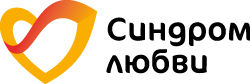 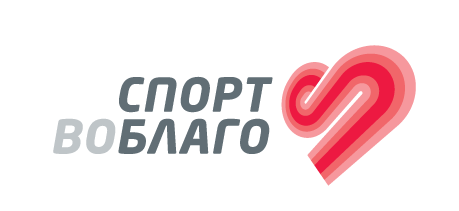 Благотворительный забег «Спорт во благо» к Международному дню защиты детей6 июня 2021 года в природно-историческом парке «Кузьминки-Люблино» состоится Благотворительный забег «Спорт во благо», посвященный Международному Дню защиты детей. Фонд «Синдром любви» приглашает москвичей и гостей столицы принять участие в традиционном спортивном празднике. А тех, кто не сможет приехать в Кузьминки, ждёт онлайн-старт в любом удобном месте с 1 по 6 июня. Забег «Спорт во благо» стал доброй традицией, открывающей летний беговой сезон более 10 лет. В этом году старт посвящён Международному дню защиты детей, а главной его темой будут права и возможностям всех детей, в том числе и детей с синдромом Дауна. Вместе с родителями детей с дополнительной хромосомой сотрудники фонда дали названия дистанциям, посвященным особенно важным правам и возможностям каждого ребёнка. Выбирайте свою дистанцию и участвуйте в спортивно-благотворительном празднике всей семьёй!3 км – «Дети дома» – чтобы каждый ребёнок рос в семье.7 км – «Мы все в одной песочнице» – чтобы все дети имели возможность общаться и дружить с другими детьми без предрассудков и стереотипов.14 км – «Спорт для всех» – чтобы каждый ребёнок мог заниматься спортом.21 км – «Свой путь» – чтобы каждый ребёнок мог получить профессию и жить самостоятельно.3х7 км – командная эстафета «Одна команда» – чтобы мнение детей было услышанным.  Самые маленькие спортсмены смогут «пробежать» самостоятельно или на руках родителей свои первые 50 метров без определения победителей.  Дети постарше попробуют свои силы на дистанциях 500 и 1000 м. Перед общими стартами пройдет полюбившийся многим костюмированный забег FunRun. Участников корпоративных команд ждёт корпоративная эстафета. Медицинская справка на забег в Кузьминках обязательна!В онлайн-старте, кроме бега, доступна регистрация на северную ходьбу, велосипед, роликовые коньки, самокаты и любимый «диван во благо». Выбирайте свою дистанцию и регистрируйтесь на забег в Кузьминках тутРегистрация на онлайн-старт открыта тут Окончание регистрации в Кузьминках – 2 июня или по достижении лимита участников, на онлайн старт – 6 июня. 
Регистрация на забег в Кузьминках на сайте «Спорт во благо» https://bit.ly/2RTgWNm 
Сайт фонда «Синдром любви»: http://www.sindromlubvi.ru/С удовольствием отвечу на дополнительные вопросы,
Юлия Агапова
Моб. +7 905 585 05 03
pr.sport.dobro@gmail.com 